Publish Your Self AssessmentYou will now attach and/or embed your self-assessment to the bottom of the blog post with the artifact you have chosen. You may choose to make this post private or public. After placing your artifact on a blog post, follow the instructions below.Categories - Self-AssessmentTags - Now tag your post using the tag that corresponds to the competency that you have written about. You can choose more than one. Please use lower case letters and be exact.#creativethinkingcc#communicationcc#criticalthinkingcc#socialresponsibilitycc#personalidentitycc#personalawarenessccUse the Add Document button located at the top of your post page and embed your self-assessment at the bottom of your blog post.Publish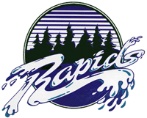 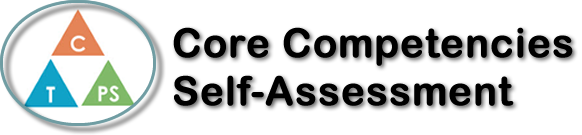 Name: Morgan KornitskyDate: Jan. 21, 2022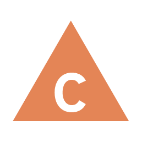 How does the artifact you selected demonstrate strengths & growth in the communication competency?In what ways might you further develop your communication competency?Self-ReflectionDescribe how the artifact you selected shows your strengths & growth in specific core competencies. The prompt questions on the left - or other self-assessment activities you may have done - may guide your reflection process.Before starting the Financial Literacy portion of class, I had little to no idea about anything related to my money. The only information I had was that I gain 5% interest in my savings account, but I didn’t even know what the compounding period meant. After finishing most of the lesson(s), I now know how to calculate simple interest, compound interest, and most if not everything else which was included in the unit. I have learned how to use a financial calculator and if need be, in the future, I can do things like calculate the time it will take to pay off a mortgage or how much I should invest per payment. Things like this are excellent demonstrations of the thinking competency, as it is directly a numerical and logical artifact. Continuing to learn new things and pushing myself to gain knowledge in the science and math aspects, will further help my thinking competencies thrive. 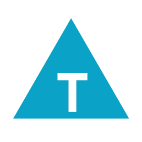 How does the artifact you selected demonstrate strengths & growth in the thinking competencies?In what ways might you further develop your thinking competencies?Self-ReflectionDescribe how the artifact you selected shows your strengths & growth in specific core competencies. The prompt questions on the left - or other self-assessment activities you may have done - may guide your reflection process.Before starting the Financial Literacy portion of class, I had little to no idea about anything related to my money. The only information I had was that I gain 5% interest in my savings account, but I didn’t even know what the compounding period meant. After finishing most of the lesson(s), I now know how to calculate simple interest, compound interest, and most if not everything else which was included in the unit. I have learned how to use a financial calculator and if need be, in the future, I can do things like calculate the time it will take to pay off a mortgage or how much I should invest per payment. Things like this are excellent demonstrations of the thinking competency, as it is directly a numerical and logical artifact. Continuing to learn new things and pushing myself to gain knowledge in the science and math aspects, will further help my thinking competencies thrive. 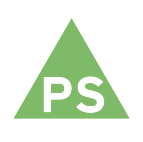 How does the artifact you selected demonstrate strengths & growth in the personal & social competencies?In what ways might you further develop your personal & social competencies?Self-ReflectionDescribe how the artifact you selected shows your strengths & growth in specific core competencies. The prompt questions on the left - or other self-assessment activities you may have done - may guide your reflection process.Before starting the Financial Literacy portion of class, I had little to no idea about anything related to my money. The only information I had was that I gain 5% interest in my savings account, but I didn’t even know what the compounding period meant. After finishing most of the lesson(s), I now know how to calculate simple interest, compound interest, and most if not everything else which was included in the unit. I have learned how to use a financial calculator and if need be, in the future, I can do things like calculate the time it will take to pay off a mortgage or how much I should invest per payment. Things like this are excellent demonstrations of the thinking competency, as it is directly a numerical and logical artifact. Continuing to learn new things and pushing myself to gain knowledge in the science and math aspects, will further help my thinking competencies thrive. 